RESOLUÇÃO Nº 01, DE 21 DE JUNHO DE 2016.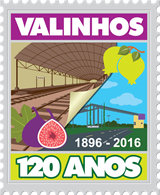 Dá nova redação ao artigo 12 da Resolução nº 04/2015, que “dispõe sobre a Estrutura Organizacional da Câmara do Município de Valinhos e dá outras providências”.Sidmar Rodrigo Toloi, Presidente da Câmara Municipal de Valinhos, no uso das atribuições de seu cargo, nos termos do Projeto de Resolução nº 01/16, aprovado por unanimidade em sessão realizada aos 21 de junho de 2016,RESOLVE:Art. 1º. O artigo 12 da Resolução nº 04, de 15 de dezembro de 2015, autoria da Mesa, que “dispõe sobre a Estrutura Organizacional da Câmara do Município de Valinhos e dá outras providências”, passa a ter a seguinte redação:“Art. 12. Esta Resolução entra em vigor em 240 (duzentos e quarenta) dias a partir da data de sua publicação.”Art. 2º. Esta Resolução entra em vigor na data de sua publicação.Câmara Municipal de Valinhos,aos 21 de junho de 2016.Publique-se.Sidmar Rodrigo ToloiPresidenteIsrael Scupenaro1º SecretárioCésar Rocha Andrade da Silva2º SecretárioPublicado no local de costume e enviado para publicação na Imprensa Oficial do Município nesta mesma data.Nilson Luiz MathediDiretoria Parlamentar